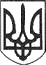 РЕШЕТИЛІВСЬКА МІСЬКА РАДАПОЛТАВСЬКОЇ ОБЛАСТІВИКОНАВЧИЙ КОМІТЕТРІШЕННЯ27 червня 2019 року                                                                                        № 86Про.роботу відділу освіти, молоді, спорту, культури та туризму щодо діяльності....сільських/міських клубів/будинків культури за 2018 рік та І півріччя 2019 року		Керуючись ст. 32 Закону України „Про місцеве самоврядування в Україні”, відповідно до рішення виконавчого комітету ,,Про внесення змін до рішення виконавчого комітету від 27.12.2018 року № 274 ,,Про затвердження плану роботи виконавчого комітету на 2019 рік” від 30.05.2019 року № 82 та заслухавши звіт головного спеціаліста відділу освіти, молоді, спорту, культури та туризму Кордубана М.В. про роботу відділу освіти, молоді, спорту, культури та туризму щодо діяльності сільських/міських клубів/будинків культури за 2018 рік та І півріччя 2019 року, виконавчий комітет Решетилівської міської ради 		ВИРІШИВ:	1. Звіт головного спеціаліста відділу освіти, молоді, спорту, культури та туризму Кордубана М.В. про роботу відділу освіти, молоді, спорту, культури та туризму щодо діяльності сільських/міських клубів/будинків культури за 2018 рік та І півріччя 2019 року прийняти до відома (додається).	2. Відділу освіти, молоді, спорту, культури та туризму (Тітік М.С.) в подальшому сприяти розширенню культурних послуг, залученню громадян до проведення активного та змістовного відпочинку.	3. Контроль за виконанням даного рішення покласти на першого заступника міського голови Сивинську І.В.Секретар міської ради                                                                 О.А.ДядюноваКордубан 2 13 80Додатокдо рішення виконавчого комітетуРешетилівської міської ради 27.06.2019  № 86Звіт про роботу відділу освіти, молоді, спорту, культури та туризму щодо діяльності сільських/міських клубів/будинків культури за 2018 рік та І півріччя 2019 року	В Решетилівській об’єднаній міській територіальній громаді діє 8 закладів культури клубного типу: 2 міських (Решетилівський міський клуб №1, Решетилівський міський клуб №2), 6 сільських клубних закладів (Колотіївський СБК, Потічанський СБК, Пасічниківський СК, Миколаївський СК, Шкурупіївський СК, Білоконівський СК).	Штатна чисельність закладів становить - 8 штатних одиниць, працює 9 чоловік, з них: 7 чоловік працює на повну ставку, 2 чоловіки - 0,5 ставки. На даний момент не працює Решетилівський міський клуб №2.	Основними напрямками роботи клубних закладів є створення умов для розвитку ініціативи, творчості людей, розширення можливостей для всебічного розвитку особистості, розширення культурних послуг, залучення громадян до проведення активного та змістовного відпочинку.	В будинках культури та клубах протягом 2018 та І півріччя 2019 року активно проводилася культурно-творча діяльність: тематичні вечори, державні, професійні, різдвяно-новорічні свята та інші масові заходи. Постійно ведеться культурно-пізнавальна робота з молодим та підростаючим поколінням.	Протягом 2018 року клубними закладами Решетилівської міської ради було проведено 382 культурно-розважальних заходи, з них для дітей - 5. Кількість відвідувачів даних заходів становить - 16646, з них дітей - 213.                В клубних закладах дії 19 клубних формувань, з них для дітей - 9, у них учасників 163, з них дітей — 82.	Творчі колективи закладів культури Решетилівської міської ради у 2018 році взяли участь у 11 районних заходах, в заходах до Дня міста та 4 заходах обласного рівня: обласне свято народної творчості „Решетилівська весна”, обласне свято „Пісні Бузкового гаю”, фестиваль „Омельницьке розмаїття” та в обласному огляді-конкурсі фольклорних колективів „Чиста криниця” в рамках проведення Національного Сорочинського ярмарку.	За І квартал 2019 року закладами було проведено 192 заходи: мітинги-реквієми, культурно-розважальні заходи, концерти, виставки, вечори відпочинку та ін.                                                                                                    продовження додатка2	9 лютого 2019 року у місті Житомир відбувся Всеукраїнський мистецький фестиваль-конкурс „Поліська зима”, який зібрав таланти з усієї України. Так, танцювальний колектив „Молодички” Колотіївського сільського будинку культури (художній керівник Марія Гайдук) виборов І місце в номінації „Народна хореографія”, а учасниця художньої самодіяльності Ангеліна Боберська посіла ІІІ місце в номінації „Естрадний вокал”. Також танцювальний колектив „Молодички” Колотіївського сільського будинку культури були учасниками ІІ етапу VІ Всеукраїнського фестивалю-конкурсу „Зірковий час”.	За період лютий-квітень 2019 року майже всі клубні заклади (крім Решетилівського міського клубу №1) провели творчий звіт художньої самодіяльності „Де згода є в сімействі...”, присвяченого 250-річчю від дня народження видатного українського класика І.П. Котляревського. Найвищу оцінку виконавської майстерності від журі, з поміж всіх творчий колективів Решетилівського району, отримав мішаний вокальний колектив „Родина” Потічанського СБК.	Протягом 2018 року 3 працівники пройшли курси підвищення кваліфікації на базі Гадяцького коледжу культури і мистецтв імені                        І.П. Котляревського. Тематикою даних курсів було питання організації та методика роботи сільських закладів культури клубного типу та тенденції розвитку закладів культури клубного типу в сучасних умовах.	Згідно плану-графіка підвищення кваліфікації у 2019 році перепідготовку пройдуть 3 працівника закладів культури. Головний спеціаліст відділу, освіти,молоді, спорту, культури та туризму                                                  М.В. Кордубан